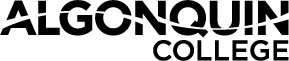 PURPOSESCOPEDEFINITIONSPOLICYPROCEDURESUPPORTING DOCUMENTATIONRELATED POLICIES RELATED MATERIALS Appendix 1: HR##Policy Name Classification:Human ResourcesResponsible Authority:TitleExecutive Sponsor:Vice President, Human ResourcesApproval Authority:Algonquin College Executive TeamDate First Approved:YYYY-MM-DDDate Last Reviewed:YYYY-MM-DDDate to Complete Mandatory Review:Word/TermDefinitionActionResponsibility1.1.1